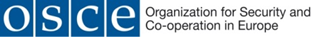 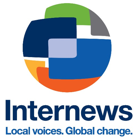 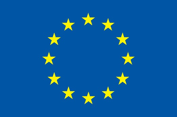 Региональный семинар/тренинг по «Снижению рисков бедствий» (Санаторий “Бахористон”)4-7 октября 2016Заявка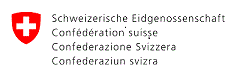 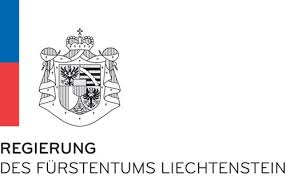 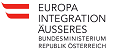 ФИО:Страна:Организация:Ваши функции в организации:Ваша профессия:Адрес электронной почты: Контактный номер телефона: Текущая деятельность связанная со снижением рисков бедствий:Текущая деятельность связанная со снижением рисков бедствий:Проходили ли вы обучение по снижению рисков бедствий ранее? Если да, предоставьте, пожалуйста, более подробную информацию.Проходили ли вы обучение по снижению рисков бедствий ранее? Если да, предоставьте, пожалуйста, более подробную информацию.Что вы ожидаете от данного мероприятия?Что вы ожидаете от данного мероприятия?